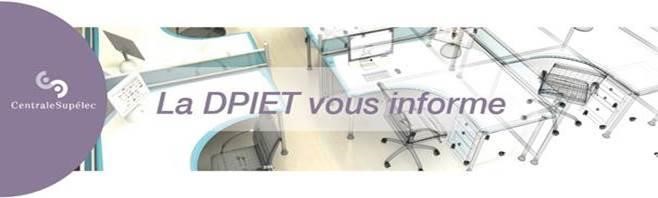  Le confinement sur le campus : les nouveautés de la semaine Quelques précisions sur l’évolution du dispositifRepas à emporter au « Musée »A partir du Mardi 24 Novembre, de 12h à 14h, le Musée assurera des ventes à emporter seulement sur commande. Toutes les commandes devront se faire via le lien ci-après: https://adr.cs-campus.fr/livraison/commande.php Attention : les règlements ne pourront se faire que via «Lydia ».Ouverture de deux amphis complémentaires à la réservationDeux nouveaux amphis sont ouverts à la réservation et disponibles sur Résa :Amphi 3 et Amphi 4Plage d’ouverture étenduePour rappel, les horaires d’ouverture sont maintenant 08h- 18H Si vous disposez d’une dérogation en dehors du jour d’ouverture de votre bâtiment, vous devez vous présenter au point de filtrageDiversPour des raisons de sécurité, nous vous rappelons que les enfants ne sont pas admis dans l’enceinte de l’établissementNous veillerons à adapter de la façon la plus agile notre organisation en fonction de l’évolution des besoins et des conditions sanitaires.Pour toute demande ou question, une seule adresse : support.dpiet@listes.centralesupelec.frPrenez-soin de vousL’ensemble des équipes de la DPIET, Direction du Patrimoine Immobilier et de l’Environnement du Travailcampus: this week's news A few details on the evolution of the systemMeals to take away at the "Musée”:From Tuesday 24th November, from 12 to 2 pm, the Museum will offer take-away sales only on order. All orders must be made through the following link: https://adr.cs-campus.fr/livraison/commande.php  Please note: payments can only be made via "Lydia".Opening of two additional amphitheatres on reservation:Two new amphitheaters are open for booking and available on Résa :-  Amphi 3 and Amphi 4Wide opening range:- As a reminder, the opening hours are now 08:00-18:00. - If you have a derogation outside the opening day of your building, you must go to the screening point.Miscellaneous :- For safety reasons, we remind you that children are not allowed in the premises of the establishment.We will make sure that we adapt our organisation as nimbly as possible to changing needs and health conditions.For any request or question, just one address: support.dpiet@listes.centralesupelec.fr Take care of yourselfAll DPIET teams, Real Estate and Working Environment Department              ***